Local Store DiscountsFocus SetupTo access and setup a local store discount in Focus go to Setup > Order Entry > DiscountsThis will get you to the Discounts section in Focus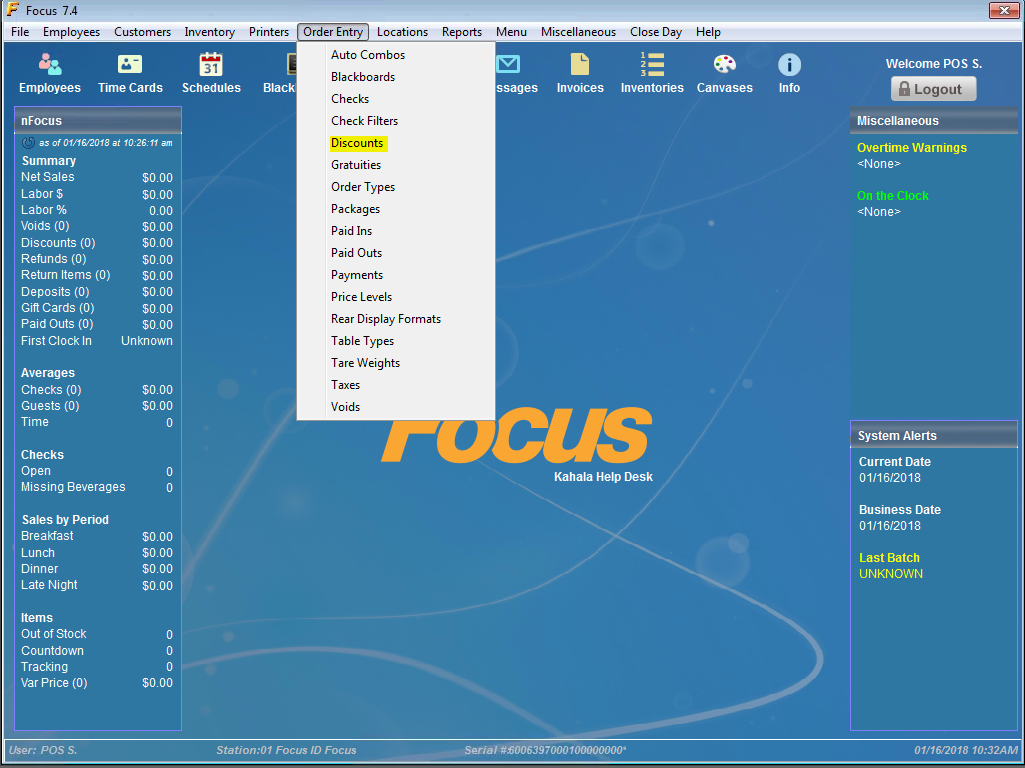 From here you will need to scroll down to Discount PLU #50#50-99 will be used for the local store discounts in Focus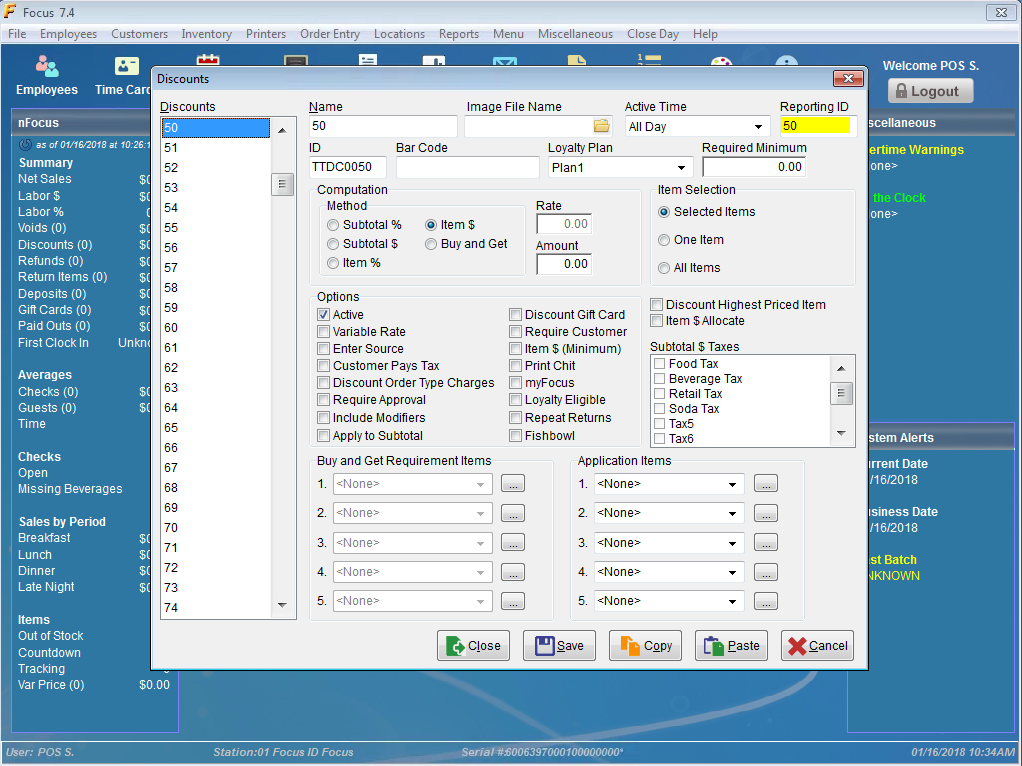 The next step will be to name the discount based on the local offerYou will use the name field to enter the name of the local discount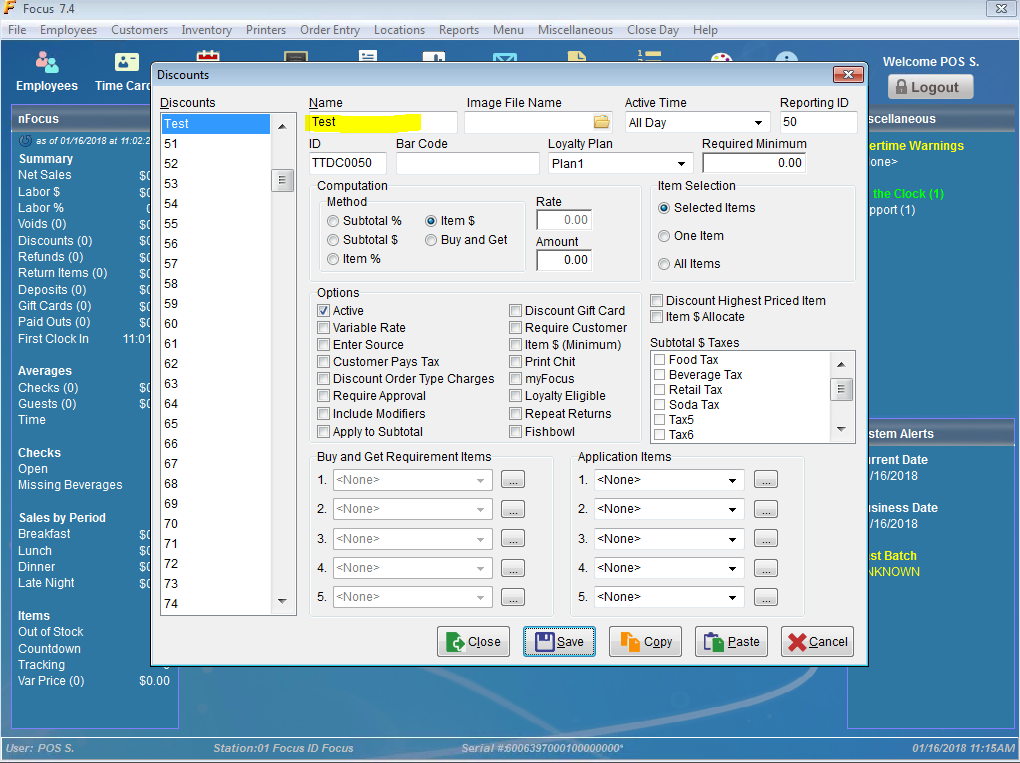 The Reporting ID will be the PLU #(50-99) that will be used to ring in the discountYou do not need to change this number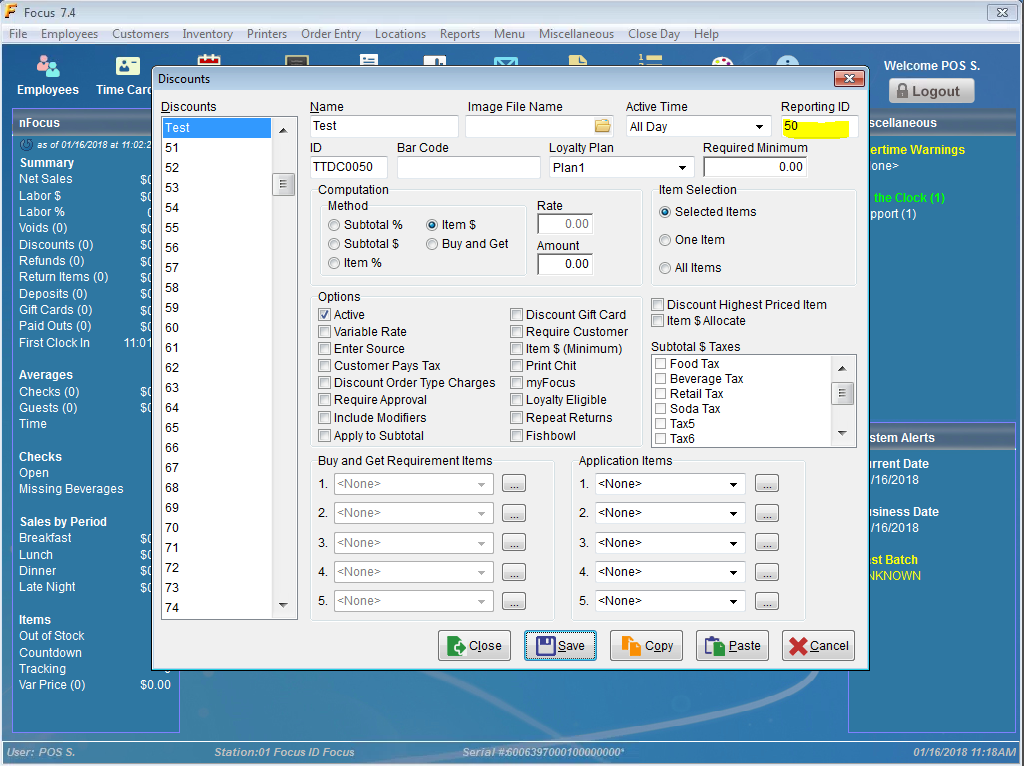 The next step is to change the amount of the discountYou will need to enter the amount the discount I taking off for that PLU #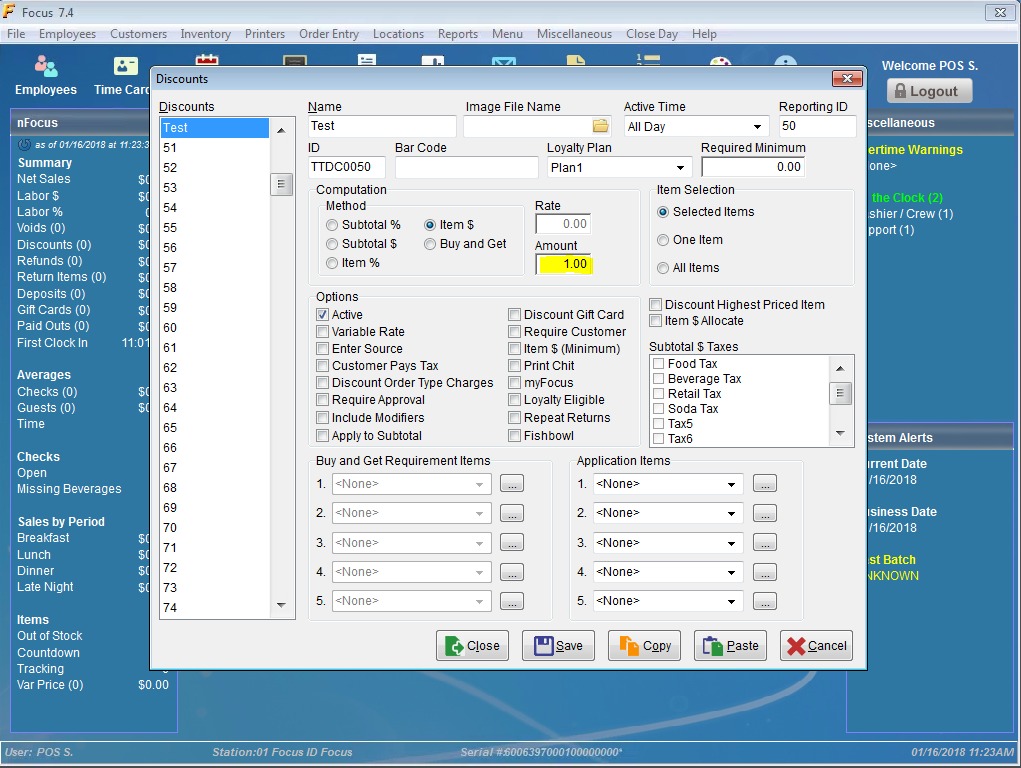 Press Save to save your changes to the local store discountEnter Discount PLU #(50-99)Log in using your Focus Access code from the Main Focus screen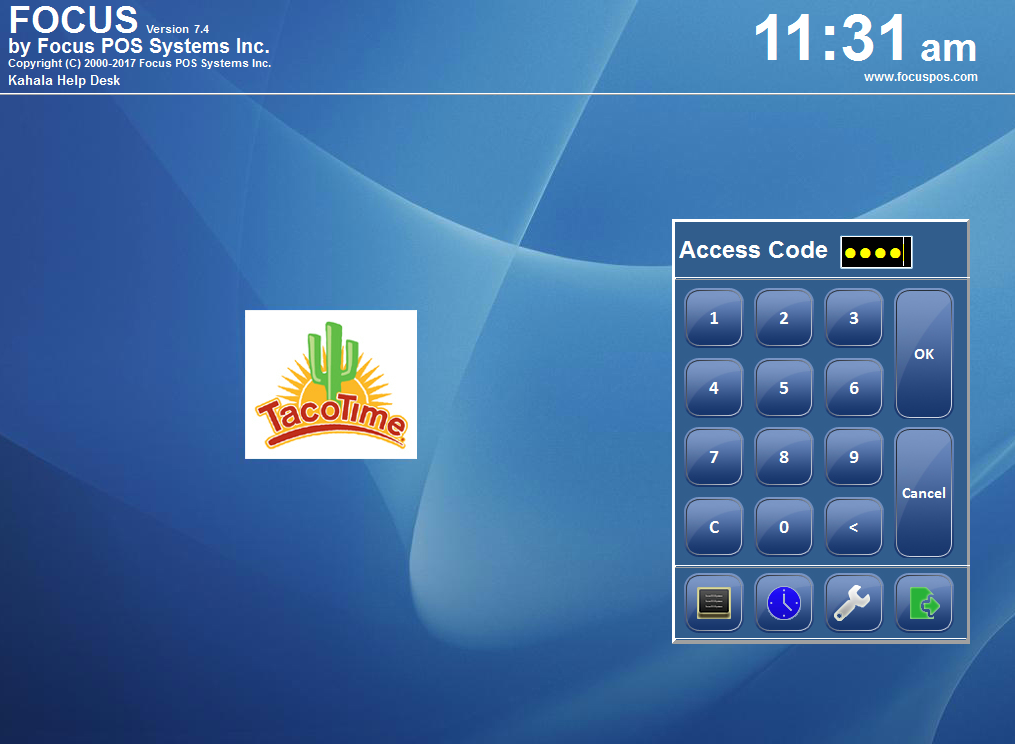 You will then ring in any items as normalTo apply a local store discount, select the Discount ID Lookup button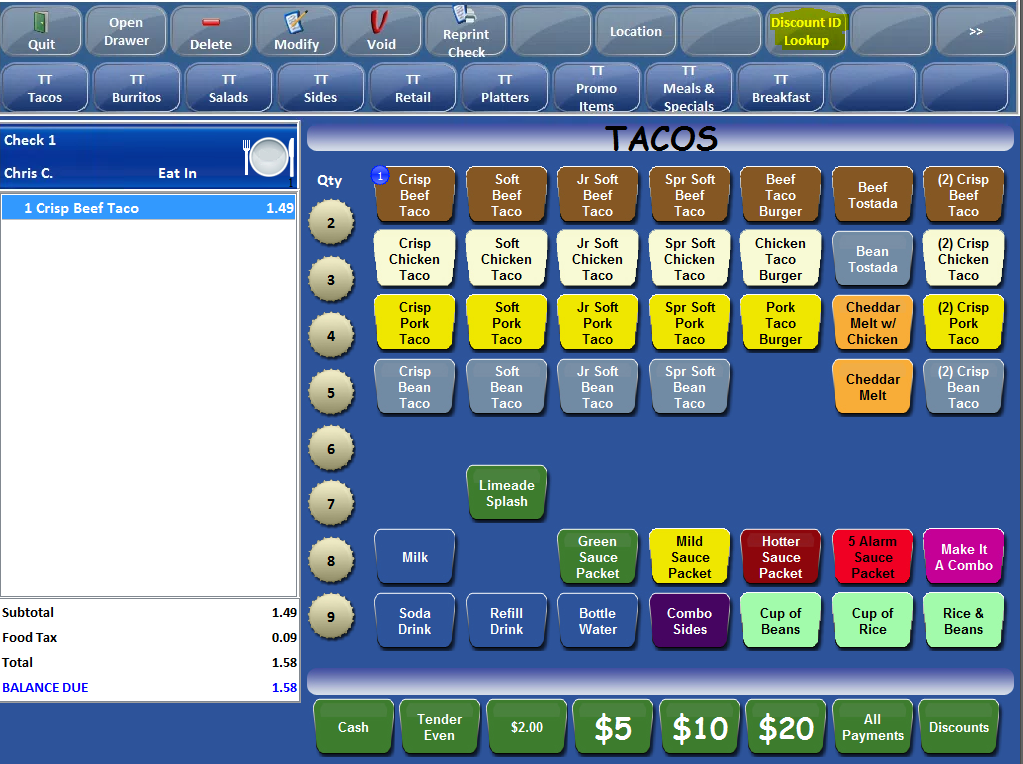 Here you will enter the local discount PLU #(50-99)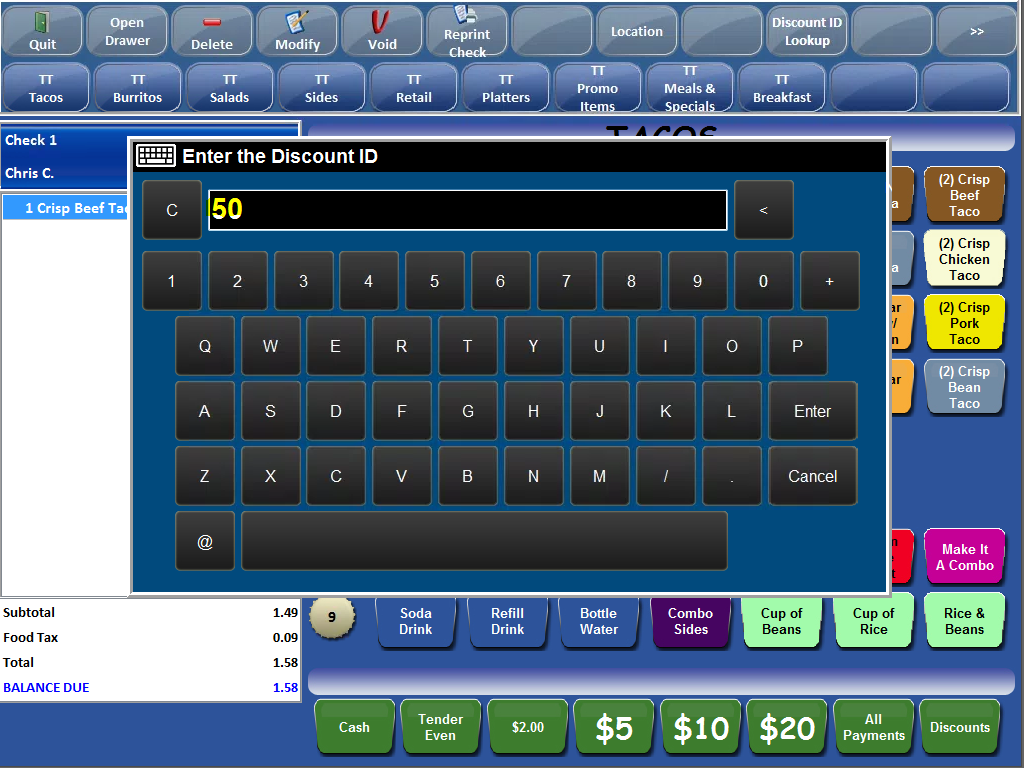 This will apply the local store discount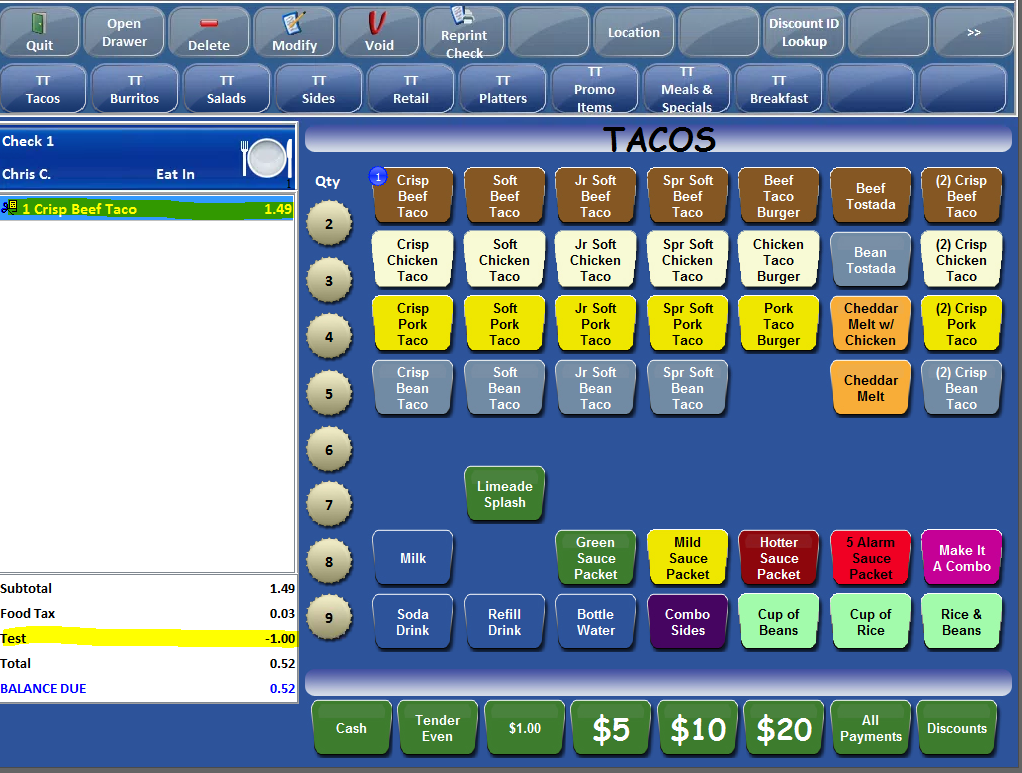 You can also access the Local Store Discount PLU #(50-99) by selecting the TT Local Discounts Canvas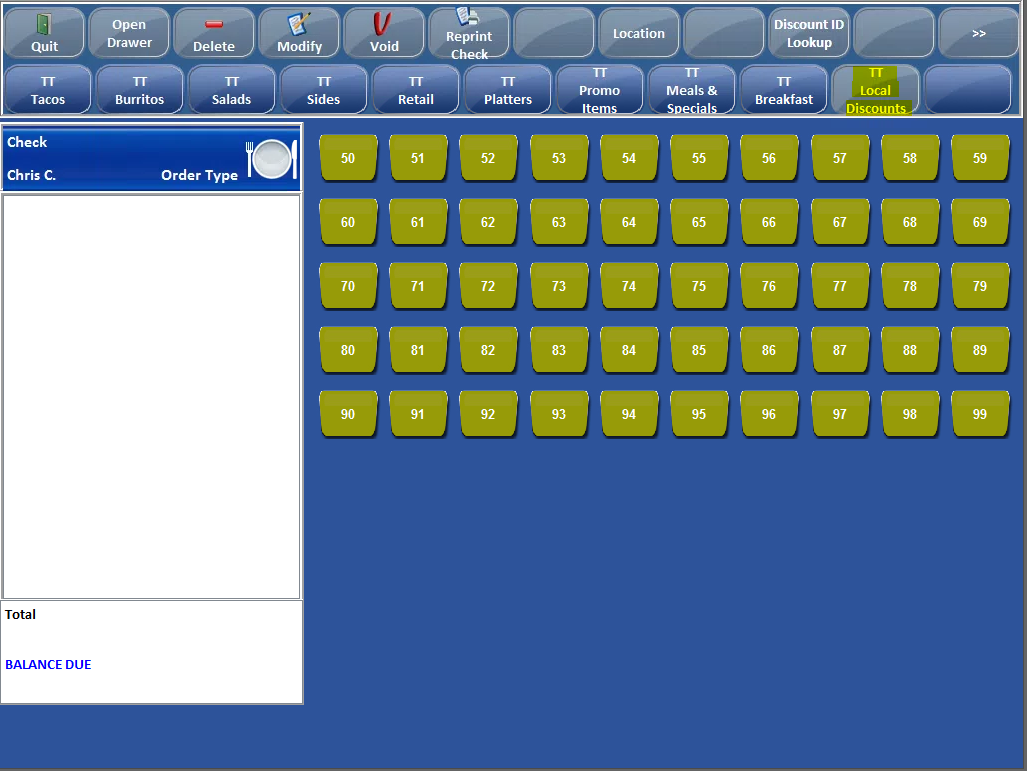 